Ankara Üniversitesi Tıp Fakültesi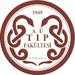 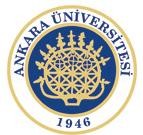 Tıp Tarihi ve Etik Anabilim DalıTıp Etiği Sorun Tartışmaları (TEST) 2016-1720 Ekim 2016          		       “Zorla Tedavi Olur mu”Perşembe                                 Prof. Dr. Halise DEVRİMCİ ÖZGÜVEN15.00                                   Ankara Üniv. Tıp Fak. Ruh Sağlığı ve Hast. A.D.17 Kasım 2016 			“Sığınmacının Hekimi Olmak”Perşembe                                       Yrd. Doç. Dr. Neşe Üner ALKAN  15.00                		Atılım Üniv. Fen-Edebiyat Fak. Psikoloji Bölümü Başkanı                    Öğrenci Gelişim ve Danışma Merkezi Müdürü15 Aralık 2016		      “Ben Bir Homoyum ve de Acayip Dertliyim” Perşembe 			         Prof. Dr. Düral KADIOĞLU15.00	      Gazi Üniversitesi, Tıp Fakültesi Anatomi A.D. Emekli Öğretim Üyesi,
    İ.D. Bilkent Üniversitesi, Güzel Sanatlar,Tasarım ve Mimarlık Fakültesi
                     Güzel Sanatlar Bölümü Öğretim Üyesi

    19 Ocak 2017		            “Plastik Cerrahi ve Hastalar” Perşembe		                  Prof. Dr. Savaş SEREL15.00                        		    Ankara Üniv. Tıp Fak.Plastik, Rekonstrüktif ve Estetik Cerrahi A.D.9  Mart 2017		                “Bu Meme Benim”Perşembe		     	      Nural  YILMAZ15.00              			  Otobiyografi Yazarı 20 Nisan 2017		         “Tıp Etiği, Öykü ve Yazmak Üzerine”Perşembe		              Yrd. Doç. Dr. Hasan ERBAY15.00                          Afyon Kocatepe Üniversitesi Tıp Fak. Tıp Tarihi ve Etik A.D.11 Mayıs 2017		“Ekipiçi  İletişim ve Hastaya Yansımaları” Perşembe 		 	Doç. Dr. Elif GÜRSOY15.00		             	Eskişehir Osmangazi Üniversitesi                                Sağlık Bilimleri Fakültesi Hemşirelik Bölüm Başkanı